Ministero dell’Istruzione, dell’Università  e della Ricerca ISTITUTO SUPERIORE “TARAMELLI -  FOSCOLO“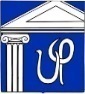 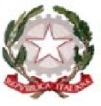 Liceo Scientifico Statale ”T. Taramelli” Via L. Mascheroni, n. 53 –Pavia – Tel. 0382 079982 Liceo Classico Statale “U. Foscolo” Via D. Sacchi, n. 15 – Pavia -Tel. 0382 26886 –www.liceotaramelli.gov.it – e-mail pvis01100q@istruzione.it www.liceofoscolo.it - e-mail: classico.pavia@liceofoscolo.itCirc. n. 179	Prot. n. 176                                                                      Pavia 03 febbraio 2018                                          Agli Studenti  Classi  V^  Ginnasio      Sez. A –B                                                            e per Loro Tramite ai sig.ri Genitori                                Ai Sig.ri Docenti in cattedra -  Al Registro di Classe – Al sito-webOggetto:  Modifiche e integrazioni  Calendario  Corsi di Recupero  di Latino e  di Greco                 Come da comunicazione alle classi della Docente  Referente Prof.ssa Calabrese Maddalena,  si comunicano   alle Famiglie  le date  modificate e integrate   del Calendario dei  Corsi di Recupero   di Latino e Greco LATINO – Prof. CALABRESE  Maddalena  – Cl.   5^ A – 5^ B  - 7  Febbraio -  dalle ore   12,00 alle 13,00 9  Febbraio - dalle  ore 14,00 alle 16,00 2  Marzo  - -  dalle ore   12,00 alle 13,00 9  Marzo  - dalle  ore 14,00 alle 16,00 GRECO –  Prof. CALABRESE Maddalena  - Cl.  5^ A 16  Febbraio  - dalle ore   12,00 alle 13,00 21   Febbraio -  dalle ore   12,00 alle 13,00 23  Febbraio - dalle  ore 14,00 alle 16,00 16  Marzo  -  dalle ore   12,00 alle 13,00 23  Marzo   -  dalle ore   12,00 alle 13,00                                                                                         Il  Preside 	 						                   (Prof. Dario CODEGONI) ______________________________________________________________________________________Il sottoscritto  Genitore di __________________________________________Cl.    V^ Ginn. Sez. _______Dichiara  che il preoprio figlio/a  frequenterà i  Corsi di Recupero di LATINO    si/no    ___________
GRECO  si/no     ___________

e di  aver preso visione del Calendario  della Circ. n.  n. 179 nota n. 176 del 7 febbraio  2018                                                        Data  ___________						Firma ______________________________La Segreteria Didattica Bradanini